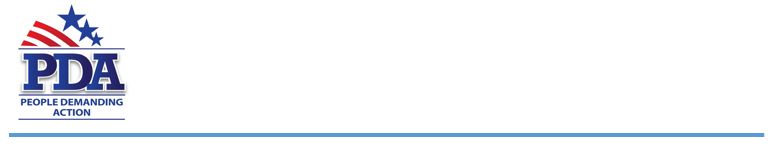 July xx, 2017The Honorable [Rep First Name] [Rep Last Name]Address
City, State Zip CodeDear Representative [Rep Last Name],House leaders are considering deep cuts and restrictions that would drastically weaken essential programs like Medicare, Medicaid and SNAP/food stamps; repeal Obamacare; cut taxes for the rich; and increase Pentagon spending. Now that we have seen the infrastructure plan, selling community assets to Wall Street is NOT a solution; it  is disaster. As a voter in your district, I urge you to vote for the CPC Budget when it is offered as an amendment to the FY2018 budget. https://cpc-grijalva.house.gov/the-peoples-budget-a-roadmap-for-the-resistance-fy-2018/Not only is it crucial that people be able to access the medical care they need, it is also important that they be able to afford their prescription drugs. Please cosponsor HR 1776 Improving Access to Affordable Prescription Drugs (Schakowsky– IL). This bill negotiates prescription drug prices under Medicare Part D, allows importation of prescription drugs, requires drug manufacturers to provide drug rebates for drugs dispensed to low income individuals.We expect H.R. 2810 - National Defense Authorization Act for Fiscal Year 2018 to have a vote. Please vote Yes on the following amendments:  Khanna CA Democrat Prohibits the use of funds for refueling aircraft of any country that is participating in the Islamic Military Alliance missions over northern and western Yemen. Requires a reoccurring report to congress every 90 days until the Secretary of State approves a negotiated political settlement to the ongoing civil war in Yemen.Khanna CA Democrat Requires certifications for provision of air-to-ground munitions to countries relating to the Civil War in Yemen.Amash (MI), Conyers (MI), Pocan (WI), Jones (NC) Bi-Partisan Blocks funds from being used to transfer or authorize the transfer of cluster munitions to the Government of Saudi Arabia.We look forward to engaging you on these and other issues in the future.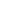 Respectfully,Your Name
Your Chapter